LOČENICKÁ DRAKIÁDASOBOTA 24. 9. 2016OD 14:00 HODLOUKA „NA STRÁŽÍCH“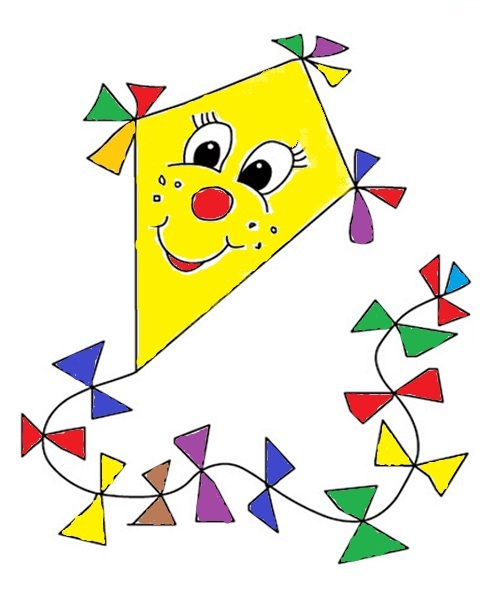 Soutěže: o největšího, nejmenšího a nejoriginálnějšího draka Opékání buřtů (buřty zajištěny)Těšíme se na Vás i Vaše draky, dráčky či jiné létající výtvory.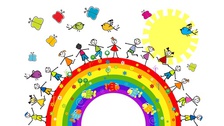 